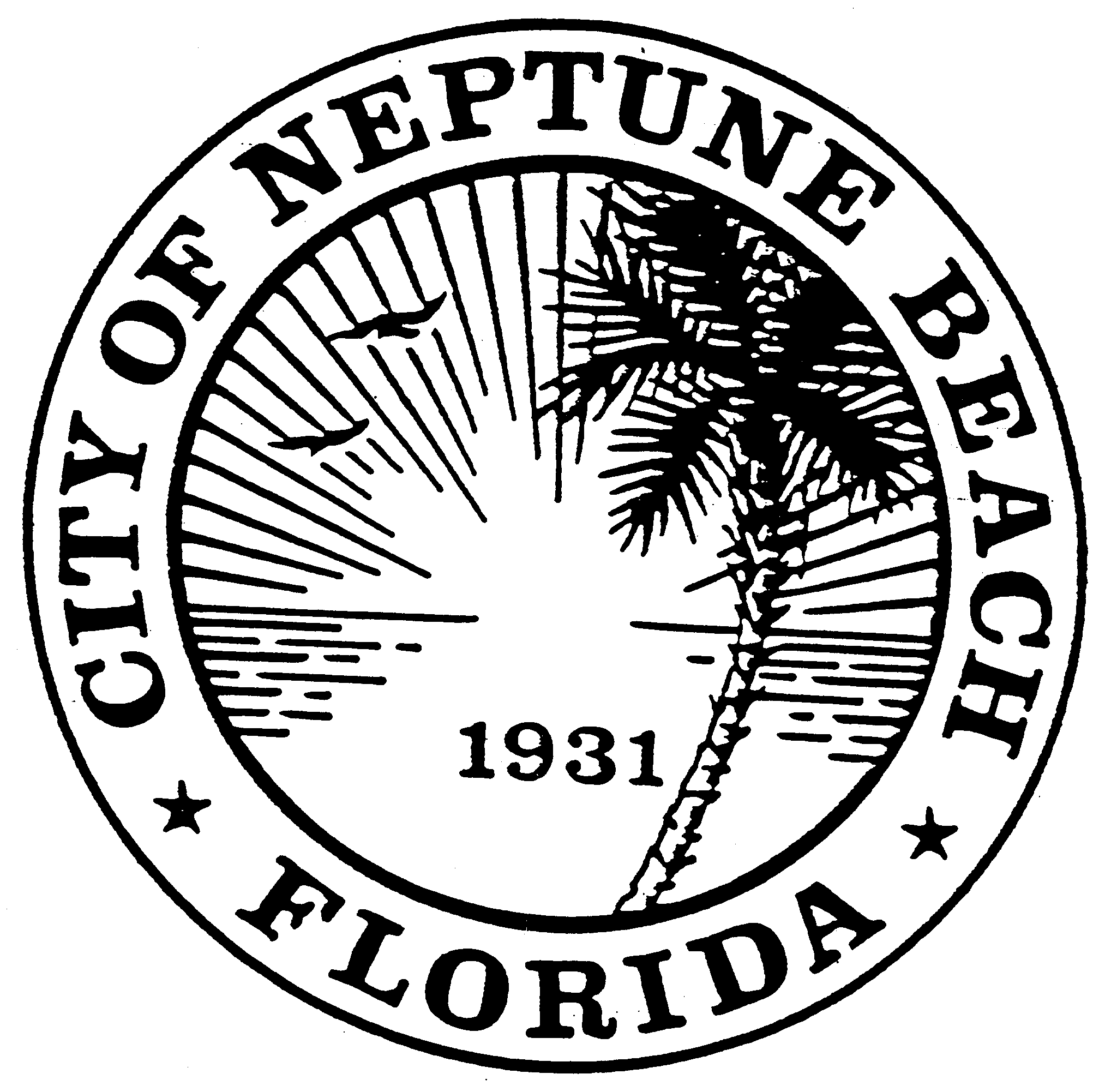 AGENDACOMMUNITY DEVELOPMENT BOARD MEETINGJUNE 9, 2021 AT 6:00 PM116 FIRST STREETNEPTUNE BEACH, FL 32266(AMENDED) Call to Order.Approval of Minutes: May 12, 2021.V21-07 Application for variance as outlined in Chapter 27, Article III Division 8 of the Unified Land Development Code of Neptune Beach for Gina Cavallo for the property known as 228 South Street (RE#173152-0500). The request is to vary section 27-238(4) Maximum lot coverage and section 27-329(2) Swimming pool setbacks for the construction of a swimming pool. CDB21-02 Application for Development Permit review as outlined in Chapter 27, Article 3 Division 2 of the Unified Land Development Code of Neptune Beach for Shorebreak Ventures, LLC for the property known as 310 Third Street (RE# 172912-0010). This property is in the C-1 zoning district. The applicant is proposing to build a new two-story office building with parking under the building. SE21-02 Application for a special exception as outlined in Chapter 27, Article 3 Division 9 of the Unified Land Development Code for Shorebreak Ventures, LLC for the property known as 310 Third Street (RE# 172912-0010). The request is in response to Section 27-548(a)(1) Off-street parking requirements and Section 27-545 Deferral of parking requirements. Board Members and Residents attending public meetings can use the code XD30 to validate their parking session at no cost. After 5:30 on the date of the meeting, follow these steps:Make sure you are parked in a North Beaches public parking space – we can’t validate valet parking or parking in private lots.To use a kiosk: Using a nearby kiosk, press the Start button and then select 2 to enter your plate and the validation code.To use the Flowbird app: Tap the nearest yellow balloon and tap “Park here.” From the payment screen, select “Redeem a code” at the top. Confirm your information and tap “Purchase”– the price will show “Free.” Second review of the first draft of the 2021-2046 Comprehensive Plan, to later be known as Ordinance 21-03, along with the Future Land Use Map for The City of Neptune Beach, Florida. The Comprehensive Plan as Ordinance 21-03 and accompanying Future Land Use Map to be considered for transmittal by City Council at a later date as required by Florida State Statute, followed by the consideration of adoption by City Council following the review by the State of Florida. Second review of the first draft of the 2021-2046 Comprehensive Plan, to later be known as Ordinance 21-03, along with the Future Land Use Map for The City of Neptune Beach, Florida. The Comprehensive Plan as Ordinance 21-03 and accompanying Future Land Use Map to be considered for transmittal by City Council at a later date as required by Florida State Statute, followed by the consideration of adoption by City Council following the review by the State of Florida. Open Discussion.Adjournment Open Discussion.Adjournment 